Ohjeita hakemuksen tekemiseen verkossaTervetuloa täyttämään Toimekasta toimintaa jäsenjärjestöhakemusta. hakuohjeet.Toimekasta toimintaa -jäsenjärjestöavustus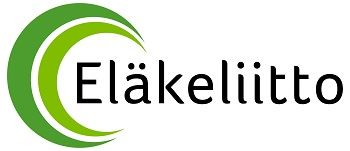 HAKEMUS 2021Ennen lomakkeen täyttämistä lueHakemuksen kysymykset on jaoteltu seuraavalle viidelle sivulle. Vastaa kaikkiin
kysymyksiin. Eteenpäin pääsee klikkaamalla Seuraava-valintaruutua ja takaisinpäin
klikkaamalla Edellinen-valintaruutua sivun oikeassa alalaidassa.Jos et pysty täyttämään hakemusta yhdellä kertaa, voit klikata Keskeytä-valintaruutua
vasemmalla alhaalla. Ohjelma pyytää silloin sähköpostiosoitetta, johon saat linkin. Tästä
linkistä pääset jatkamaan hakemuksen tekemistä myöhemmin. Ohjelma tallentaa ne tiedot,
mitä olet siihen mennessä jo kirjoittanut. Huom! Jos teet useita keskeytyksiä niin pääset
jatkamaan hakemuksen tekemistä viimmeksi tulleesta linkistä.Saatuasi hakemuksen valmiiksi, muista klikata Lähetä-valintaruutua viimeisellä sivulla.Kun olet lähettänyt hakemuksen, ruudulle ilmestyy vielä yhteenvetosivu. Sivun alaosasta
löytyy valinnat muokkaamiselle ja PDF-version tallentamiselle koneelle. Jos muokkaat
hakemusta, muista lähettää se uudestaan. Kun olet tehnyt tarvittavat toimenpiteet
yhteenvetosivulla, klikkaa lopuksi Valmis-valintaruutua yhteenvetosivulla.Jos täyttämisessä on ongelmia, ota yhteys koulutussuunnittelija Sointu Kallioon p. 040 7257
032 1. Toimintatuen hakija *Yhdistyksen ni-
miPiiri, johon yh-
distys kuuluu2. Päivänmäärä, jolloin yhdistyksen hallitus on tehnyt  päätöksen
avustuksen hakemisesta. *PäivänmääräYhdistyksen ti-
linumero3. Yhteyshenkilön tiedot (henkilö, jolle lähetetään kaikki hankkeeseen
liittyvät sopimuslomakkeet ja raportointiohjeet)EtunimiSukunimiMatkapuhelinSähköpostiOsoitePostinumeroPostitoimipaik-
ka4. Oletteko aikaisemmin saaneet Toimekasta toimintaa
-jäsenjärjestöavustusta?EiKyllä, vuosi?5. Tuettava hankeAnna hankkeelle ytimekäs nimi, josta käy ilmi, mitä tuella on tarkoitus tehdä6. Hankkeen toteutusajankohta7. Tukea voi hakea, valitse kuvaavin vaihtoehto:Innovatiivista (uutta kokeilevaa / luovaa) toimintaa, kurssiDigiloikka, digitaidot ovat tämän päivän kansalaistaitoVaikuttamishankkeet/koulutus, miten saamme eläkeläisten äänen kuuluviinkunnan/alueen päätöksenteossa8. Haettava summaEuromäärä9. Mitkä ovat hankkeen tavoite/tavoitteet?Max. 3 tavoitetta10. Mitä hankkeessa tehdään?Ytimekäs kuvaus siitä, mitä aiotte tehdä11. Kenelle hankkeen toiminnot on tarkoitettu?Paikallisyhdistyksen jäsenilleUusille jäsenille/jäsenhankintakeinoKaikille12. Mitä pitkäkestoisia tuloksia/vaikutuksia haette hankkeella
yhdistyksenne toimintaan ja/tai paikallisten eläkeläisten arkeen?13. Miten hankkeen toimintoihin saadaan osallistujia?14. KustannusarvioEritelty kustannusarvio hankkeen kuluista, huomioiden yhdistyksen/osallistujien omavastuu15. Mihin toimintatuki hankkeessa kohdistetaan?Hakija voi kohdistaa toimintatuen hakemuksessaan johonkin hankkeen tiettyyn kulueräänMuista lähettää hakemus eli paina vielä LÄHETÄ-ruutua!